ST COLUMBA’S HIGH SCHOOLHigher Business Management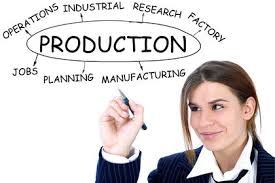 Command wordsOperating SystemsDescribe the operating system and the three phases				(3)Operations ManagementDefine the term “operations management”.					(1)Outline the three key areas of operations management.                          	(3)                                                  Types of productionOutline the reasons for the choice of production method that could be used.  (5)             Explain the term “Labour intensive production” and give reasons for using this method.                                    																		(6)Outline 2 advantages and 2 disadvantages of using this type of production.												(4)Explain the term “Capital intensive production” and give reasons for using this method.                                    																		(6)Mechanisation and Automation are commonly used terms. Give a description of both terms. 																			(2)Outline 2 advantages and 2 disadvantages of “Capital intensive production”.												(4)Methods of productionJob production is used when a single product is completed before starting a new item.  Outline 2 advantages and 2 disadvantages of this method.													(4)   Batch production occurs when similar products are manufactured at the same time.  Outline 2 advantages and 2 disadvantages of this method of production.						        			         (4)Flow production occurs when products are produced as the product passes along an assembly line.  Outline 2 advantages and 2 disadvantages of this method of production.									   											(4)List examples of each method of production.					(6)QualityQuality can mean different things. Describe what a consumer’s and a producer’s view point on what they perceive to be quality.															(6)Quality Control Methods15. Quality is a very important part of production.  Describe the different methods that can be used to ensure quality is achieved.						(7)16.	Explain the purpose of a “Mystery shopper” and give advantages of this method.											(7)Stock Control17.	Stock control is a very important part of an organisation and can account for as much as 30% of the total assets held.  Explain what the 3 main categories of stock held are.										(3)18.  Describe the 3 stages involved in dealing with stock control.			(3)19. Describe the 4 stages used when deciding on the qualities of stock held.		(4)20. Draw the diagram on stock control on page 60.					(1)Storage of Stock21. List the 3 advantages and 3 disadvantages of both centralised and decentralised stock.																								(6)22.Outline the terms Just-in-time and Kanban systems of production giving advantages and  disadvantages of each.									(6)Purchase of Materials23. Explain the tem “the purchasing mix” and the factors that should be considered when choosing a supplier.										(6)Distribution and Delivery24. Describe the various methods of distributing products listing an advantage and a disadvantage of each.							        		          (12)Ethical and Environmental Considerations25.Explain the term “Fairtrade”.								(1)26. Outline the reasons organisations have joined this movement.			(1)27.Describe the advantages and disadvantages of being a part of Fairtrade can bring to an organisation.											(6)Environmental Responsibility28.Describe the legislations that are in place and the benefits organisations can gain from operating in an ethical manner.								(8)Ethical Operations29.Working ethically involves doing the right thing and acting in the right way in a fair and honest way to all involved.  Outline the advantages and disadvantages of working in this manner.											(8)30.Give examples of unethical behaviour.							(4)Role of Technology in Operations31.Explain the term Computer–Aided Design (CAD). List the advantages and disadvantages of this method of production.							(7)32.Explain the term Computer–Aided Manufacture (CAM). List the advantages and disadvantages of this method of production.							(7)Command wordDefinitionCompareIdentify similarities and differences between two or more factors.DescribeProvide a thorough description. DiscussExamine closely, taking account of strengths and weaknesses in an argument; offer reasons for and against.DistinguishIdentify the differences between two or more factors. ExplainGive a detailed response (definition and explanation) as to how/why something may benefit/hinder.IdentifyGive the name or identifying characteristic of something. JustifyGive reasons to support suggestions of somethingOutlineState the main features. 